Anexo 11 – AUTODECLARAÇÃO DE PESSOA COM DEFICIÊNCIA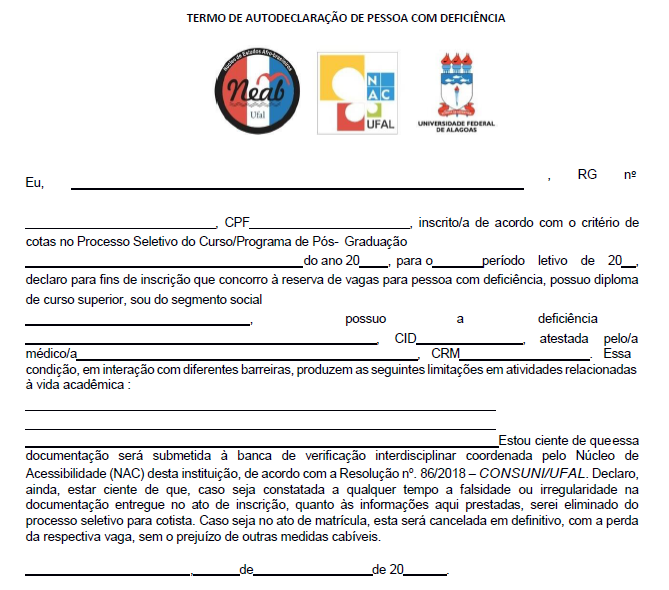 Assinatura Candidato_______________________________________________